Job Title: Project Program Management Sr. AnalystJob Description：1.       Work with suppliers who make various components for Dell, such as plastics injection molding case, metal stamping chassis, sub-assembly, etc.2.       To ensure they execute agreed quality management plan.3.       Report any abnormities.4.       Acting as a member of problem solving task force.5.       Report supplier performance in a regular baseQualification：1.       Material Engineering, Computer Science, Electrical Engineering, Mechanical Engineering, Business related background are preferred2.       Fluent in English3.       Self -motivated with good communication skillsApplication:  send to Angela_han@dell.com before Mar. 31, 2017*Please keep the email subject as “SH PjM_学校_专业_学历”.宣讲会安排：扫描以下二维码或查找“戴尔中国招聘” (ID: careersatdell)关注微信公众号，了解更多项目信息和宣讲日程。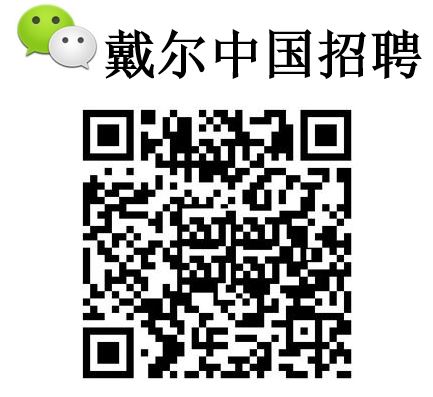 学校时间四川大学2017年3月13日 12:00-13:00 @高分子研究所320教室复旦大学张江校区2017年3月中下旬交通大学闵行校区2017年3月21日 18:00-20:00 @铁生馆300号同济大学2017年3月中下旬华东理工大学2017年3月中下旬对外经济与贸易大学2017年3月16日 18:00-20:00 @图文信息楼530